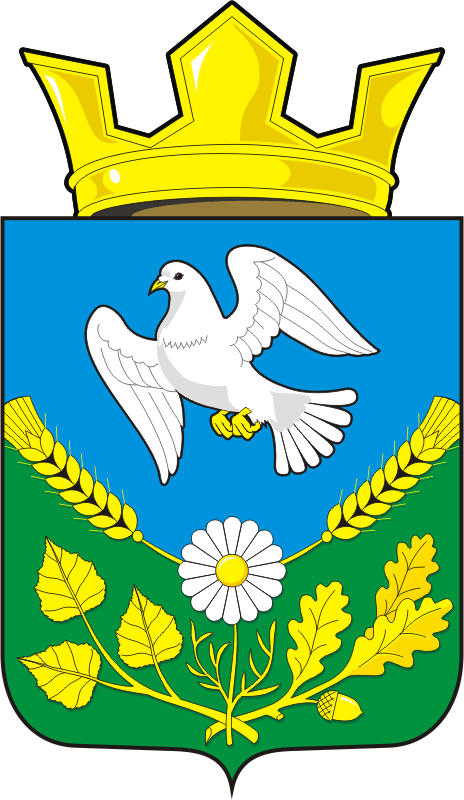 СОВЕТ ДЕПУТАТОВ МУНИЦИПАЛЬНОГО ОБРАЗОВАНИЯ НАДЕЖДИНСКИЙ СЕЛЬСОВЕТ САРАКТАШСКОГО РАЙОНА ОРЕНБУРГСКОЙ ОБЛАСТИЧЕТВЕРТОГО СОЗЫВАРЕШЕНИЕ  шестнадцатого заседания Совета депутатовмуниципального образования Надеждинский сельсоветчетвертого созыва 27 июля 2021 год                                                                                         № 41                                                                                                       Об утверждении отчета об исполнении местного бюджета за 1 полугодие 2021 года           В соответствии со статьями 12, 132  Конституции Российской Федерации, статьи 272 Бюджетного кодекса Российской Федерации, статьи 35 Федерального закона от 06.10.2003 № 131-ФЗ «Об общих принципах организации местного самоуправления  в Российской Федерации» и руководствуясь статьей 21 Устава Надеждинского сельсовета, рассмотрев итоги исполнения  бюджета за 1 полугодие 2021 года по администрации Надеждинского сельсоветаСовет депутатов Надеждинского сельсоветаРЕШИЛ:1.Утвердить отчет об исполнении бюджета  за 1 полугодие 2021 года по доходам в сумме  2 161 601, 63 рублей и по расходам в сумме 1 993 590,71 рублей.  2.Решение Совета депутатов  вступает в силу после его обнародования и подлежит размещению на официальном сайте муниципального образования Надеждинский сельсовет в сети «Интернет». 3.Контроль за исполнением  данного решения возложить на постоянную комиссию по бюджетной, налоговой и финансовой политике, собственности и экономическим вопросам, торговле и быту  (Сметанин С.Г.).Председатель Совета депутатовНадеждинского сельсовета                                   Н.И.АндрейчеваРазослано: администрации р-на, прокуратуре района, постоянной комиссии